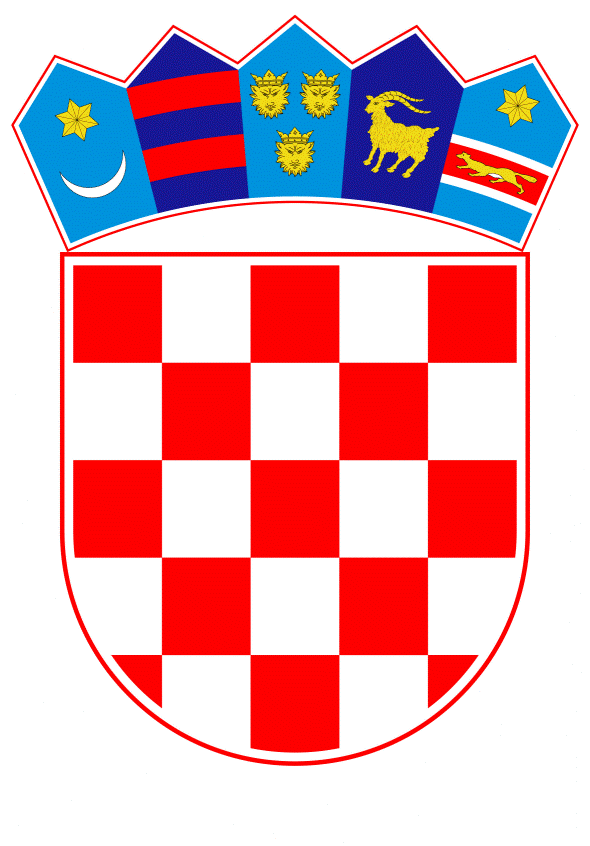 VLADA REPUBLIKE HRVATSKEZagreb, 18. srpanja 2019.______________________________________________________________________________________________________________________________________________________________________________________________________________________________Banski dvori | Trg Sv. Marka 2  | 10000 Zagreb | tel. 01 4569 222 | vlada.gov.hrPRIJEDLOGNa temelju članka 31. stavka 2. Zakona o Vladi Republike Hrvatske (Narodne novine, broj 150/11, 119/14, 93/16, 116/18), Vlada Republike Hrvatske je na sjednici održanoj dana __________ 2019. godine donijela O D L U K Uo donošenju Programa školskog mednog dana s hrvatskih pčelinjaka za 2019. godinuI.Donosi se Program školskog mednog dana s hrvatskih pčelinjaka za 2019. godinu, u tekstu koji je Vladi Republike Hrvatske dostavilo Ministarstvo poljoprivrede aktom, KLASE: 320-09/19-01/08, URBROJA: 525-15/6-19-1, od 1. srpnja 2019. godine.II.Sredstva za provedbu Programa iz točke I. ove Odluke osigurana su u iznosu od 1.000.000,00 kn u Državnom proračunu Republike Hrvatske za 2019. godinu na proračunskoj poziciji Ministarstva poljoprivrede T820073 Nacionalni program "Školski medni dan" dok će preostali iznos od 600.000,00 kn biti osiguran preraspodjelom Financijskog plana Ministarstva poljoprivrede za 2019. godinu unutar glave 06005. III.Zadužuje se Ministarstvo poljoprivrede da o donošenju ove Odluke izvijesti Agenciju za plaćanja u poljoprivredi, ribarstvu i ruralnom razvoju i Hrvatsku agenciju za poljoprivredu i hranu.IV.Zadužuje se Ministarstvo poljoprivrede da na svojim mrežnim stranicama objavi Program iz točke I. ove Odluke.V.Ova Odluka stupa na snagu danom donošenja.     PREDSJEDNIKmr. sc. Andrej PlenkovićKLASA:URBROJ:Zagreb, OBRAZLOŽENJE:Svrha provedbe Programa školskog mednog dana s hrvatskih pčelinjaka za 2019. godinu (u daljnjem tekstu: Program) je podizanje svijesti djece, od rane dobi, o potrebi konzumacije lokalnih poljoprivrednih proizvoda te ukazivanje na ulogu i značaj pčelarstva u cjelokupnoj poljoprivrednoj proizvodnji, posebice zbog održavanja ekološke ravnoteže i biološke raznolikosti. Ovim Programom predviđena je i promocija hrvatskog pčelarstva. Med koji će se dodijeliti učenicima prvih razreda osnovnih škola bit će zapakiran u Nacionalnu staklenku za med. Uporaba Nacionalne staklenke za med dovodi do prepoznatljivosti proizvoda i različitosti takvih proizvoda na zajedničkom tržištu. Programom se želi promovirati med lokalnih proizvođača (med s hrvatskih pčelinjaka) čime im se daje primjeren značaj kao i doprinos zaštiti okoliša preferiranjem kratkih lanaca opskrbe.Ovaj Program ima za cilj:promociju meda lokalnih proizvođača koji se pakira u Nacionalnu staklenku za med, povećanje unosa meda u prehrani djece,podizanje razine znanja o važnosti meda kao sastavnog dijela pravilne i nutririvno povoljnije prehrane,educiranje učenika o važnosti pčelarstva za sveukupnu poljoprivrednu proizvodnju i biološku raznolikost.Za provedbu Programa osigurati će se sredstva:za nabavu meda zapakiranog u Nacionalnu staklenku za med u iznosu od 1.100.000,00 kunaza izradu različitih priručnih materijala te distribuciju istih u iznosu od 500.000,00 kuna.Školski medni dan s hrvatskih pčelinjaka održan je prvi puta 7. prosinca 2018. i polučio je veliki interes javnosti te veliko zadovoljstvo svih koji su sudjelovali u Programu, a posebice učenika prvih razreda osnovnih škola. U Programu je sudjelovalo ukupno 826 osnovnih škola 36 342 učenika prvih razreda te 190 odabranih pčelara. Predlagatelj:MINISTARSTVO POLJOPRIVREDEPredmet:Prijedlog odluke o donošenju Programa školskog mednog dana s hrvatskih pčelinjaka za 2019. godinu